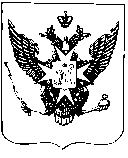 Муниципальный Советгорода ПавловскаРЕШЕНИЕот 20 октября  2020 года 							       № 7/5.1О согласовании замены дотации на выравнивание бюджетной обеспеченности дополнительным нормативом отчислений от налога на доходы физических лиц в бюджет муниципального образования город Павловск на 2021 год и на плановый период 2022 и 2023 годов	В соответствии Законом Санкт-Петербурга от 29.09.2020 № 419-94 «О межбюджетных трансфертах бюджетам муниципальных образований Санкт-Петербурга из бюджета Санкт-Петербурга»Муниципальный Совет города ПавловскаРЕШИЛ:	1. Согласовать замену дотации на выравнивание бюджетной обеспеченности муниципального образования, предоставляемой местному бюджету из бюджета Санкт-Петербурга, дополнительным нормативом отчислений от налога на доходы физических лиц.	2. Направить настоящее решение в Комитет финансов Санкт-Петербурга.	3. Настоящее Решение вступает в силу со дня его официального опубликования.	4. Опубликовать настоящее решение в газете «Наш Павловск» и разместить на официальном сайте муниципального образования.	5.  Контроль за исполнением настоящего решения возложить на Главу муниципального образования города Павловска.Глава муниципального образованиягорода Павловска								В.В. Зибарев